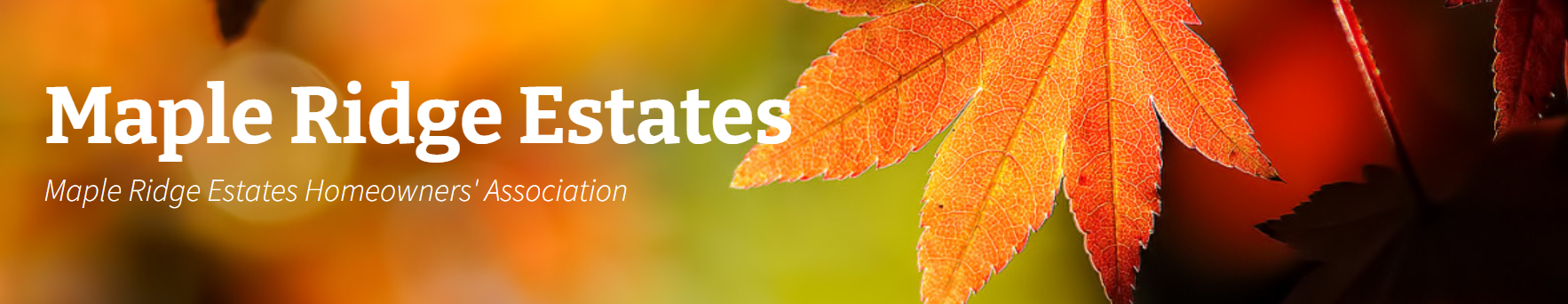 MAPLE RIDGE ESTATES HOA BOARD MEETING – Date: 11/30/2022 (moved from December 1st Thursday)MinutesCall to Order 7:10pmAttendance Toni Pratt, Jen Shattuck, Al Fite, Gigi TiotuicoNew board member volunteer: Vivienne LuGuests: KristineAbsent: Jess, Pete & LizApproval of Minutes – minutes approvedTreasurer’s ReportSkipped/Pete was absentACCAl is currently not receiving requests from homeowners.  Jen will work with Al on a temporary workaround until Roger comes back from FL vacation.  Al would need to log in to Wix and manually check the inbox for any requests.  The HOA has not received requests recently.Al’s email address:  Medicineman.af@gmail.comMaintenanceJess is absentGeneral DiscussionsDumpster/Bins – issues we had with the first time we had general clean up which combined yard waste and misc items.  The dumpster was too big and moved 3 times in different locations.  It overflowed and the HOA ended up paying for two dumpsters.  The board approved to try it one more time next time but will do it differently.  Some of the ideas approved for next year:Will have rules posted next to the dumpsterShould we have volunteer to watch?  Not sure.Will have two smaller bins instead of one big one and will be put in two different locations.  One for yard waste and one for general items. Tentatively one on a culdesac on 158th street with the island and one nearby the park, or by Jen’s neighbor.  *Need to talk to [REDACTED] if ok to put the bin in her property – ask for her feedback/permission*Will reduce the number of days?  Instead of Friday through Monday, maybe Thursday through Friday?  TBDWill send out a newsletter prior to the collection date, and will also have a list of items that can/can’t be put in the bins Should we move fall clean up to late September - mid October?  End of November seems too late.If after all the efforts above fail, we will stop general collection and revert back to just yard waste.  Neighborhood WatchPut one sign nearby Monument sign on 156th.Cindy will order the signs.  There is a backlog so we’ll probably get them sometime next year.  We need to figure out locations for the signs.  Kristine and Jen will work together.Will have signage on the two park entrances.  Total signage is 10.  One will be put on border of MRE and Viewpoint.  Another one will be put by the greenbelt/park on Viewpoint.Website operation – will have communication and safety issues page for homeownersKristine will create a one pager that has Title, Action, Awareness with examples and contact information for homeownersNon-emergency issues – category 1, etc.Will also have a blog where folks can put it vacation time for block captains so people would know who to contact.There are block captains but still need two more.  Per Kristine, if not enough volunteers we can combine blocks.  Gigi to ask if Jesse is willing to volunteer as a block captain.Regular HOA meeting changed from Thursday to Wednesday starting next year.Next meeting is February 1st, Wednesday at 7pmMeeting Adjourned – 8:25pmBoard meeting will be held every 1st Wednesday of every other month in the evening.  Gigi will send out reminder.  February 1st 7:00pm – WednesdayApril 5th 7:00 pm – WednesdayJune 7th 7:00pm – WednesdayAugust 2nd 7:00pm – WednesdayAugust 19th or 26th 1-3pm – Annual meeting & Annual Picnic